BODY STRESSMark the places on the body where you feel stress.                                  Answer the following: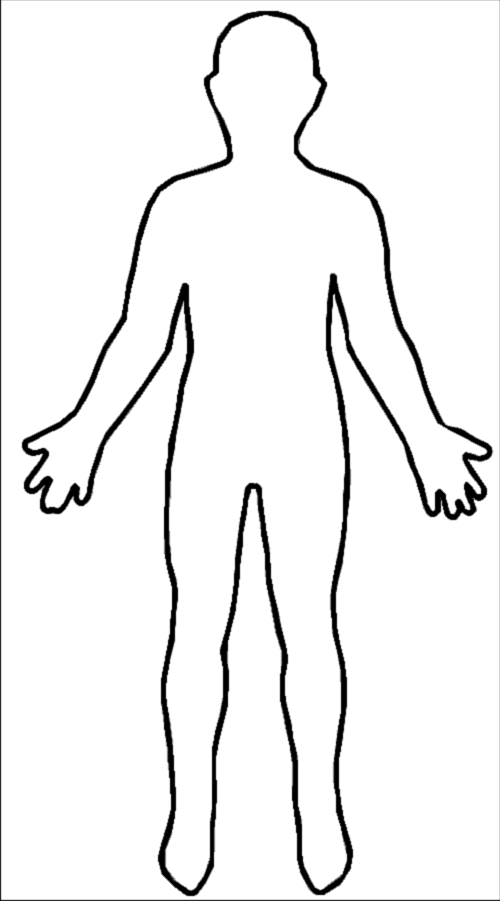 Physically, I feel stress:                   ______________________________                   ______________________________                   ______________________________                   ______________________________                   Things that cause me stress:                   ______________________________                   ______________________________                   ______________________________                   ______________________________A lot of stress makes me:                  ______________________________                  ______________________________                  ______________________________                  ______________________________                  What I do to relax:                  _______________________________                  _______________________________                  _______________________________                  _______________________________